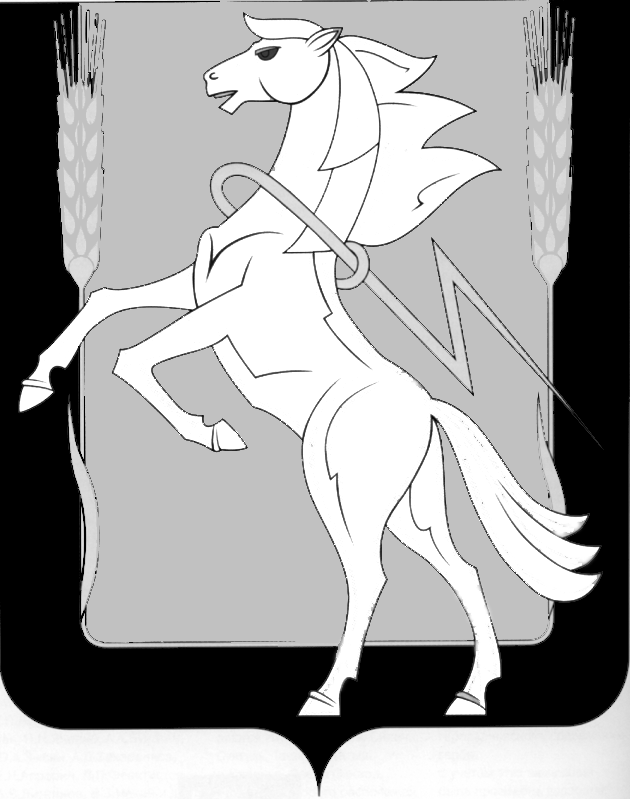 АДМИНИСТРАЦИЯ МИРНЕНСКОГО СЕЛЬСКОГО ПОСЕЛЕНИЯ СОСНОВСКОГО РАЙОНА ЧЕЛЯБИНСКОЙ ОБЛАСТИРоссийская Федерация, 456514,  Челябинская область, Сосновский район,  п. Мирный,ул. Ленина,12, тел.  40-3-16 40-3-17 факс 40-3-15от «30» декабря 2015г.№_____ «Администрация Мирненского сельского поселения Сосновского муниципального района Челябинской области извещает о возможности предоставления в собственность земельного участка, категория земель «земли населенных пунктов», площадью 764 кв.м., расположенного по адресу: Челябинская область, Сосновский район, поселок Мирный, 120 метров на юго-запад от дома 24 по ул. Школьной, для ведения садоводства.Граждане, заинтересованные в предоставлении данного земельного участка, в течение 30 дней со дня опубликования настоящего извещения вправе подавать заявления о намерении участвовать в аукционе по продаже земельного участка.Прием граждан для ознакомления со схемой расположения земельного участка и подачи заявления о намерении участвовать в аукционе ведется в Администрации Мирненского сельского поселения по будням с 9.00 до 16.00 часов, перерыв с 13-00 до 14-00 ч, по адресу: п. Мирный, ул. Ленина, д. 12, тел. 8(35144)40316»       Глава Мирненского сельского поселения                                                             В.Г.Григорьев